『Lecture. 11　ビジネスの基本』ワークシート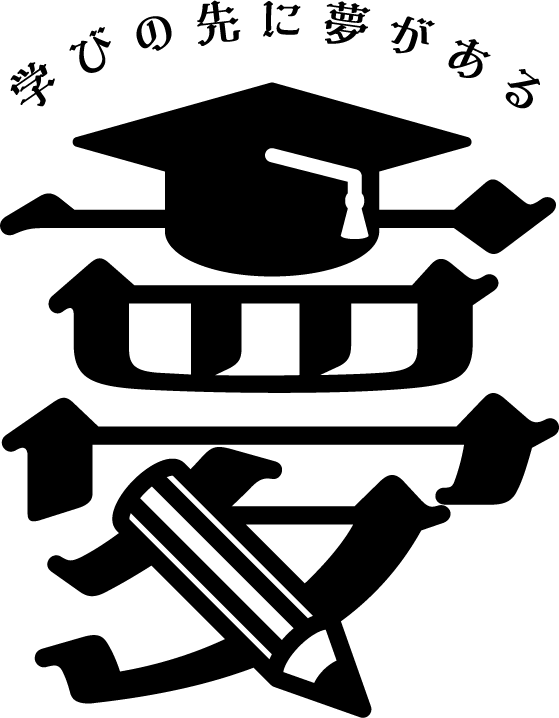 ○自分が関心を持った社会問題を解決するビジネスアイデアを考えてみましょう。高校名クラス出席番号名前